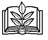 МУНИЦИПАЛЬНОЕ БЮДЖЕТНОЕ ОБЩЕОБРАЗОВАТЕЛЬНОЕ УЧРЕЖДЕНИЕ«СРЕДНЯЯ ОБЩЕОБРАЗОВАТЕЛЬНАЯ ШКОЛА №12»План дополнительных мероприятий по профилактике антинаркотической направленности с учетом результатов СПТ МБОУ СОШ №12 г. Яровое  в 2023-2024 учебном годуЗадачи:Профилактика рискованного поведения несовершеннолетних.Развитие коммуникативных и социальных навыков, навыков уверенного поведения учащихся.Приобщение подростков к активным занятиям спортом, к общественно-полезным делам.Укрепление взаимодействия семьи и школы в создании условий для успеха и самореализации детей.План дополнительных мероприятий по профилактике антинаркотической направленности с учетом результатов СПТ разработан в дополнение к планам работы школы (см.ниже) План по профилактике наркомании, алкоголизма 2023-24уч.годПлан мероприятий по профилактике «Средней общеобразовательной школы №12»на 2023-2024 учебный год.План  мероприятий с детьми «группы риска» на 2023-2024 уч. год                                                             План работыпо раннему  выявлению неблагополучия в семье и профилактикана 2023-2024 уч.год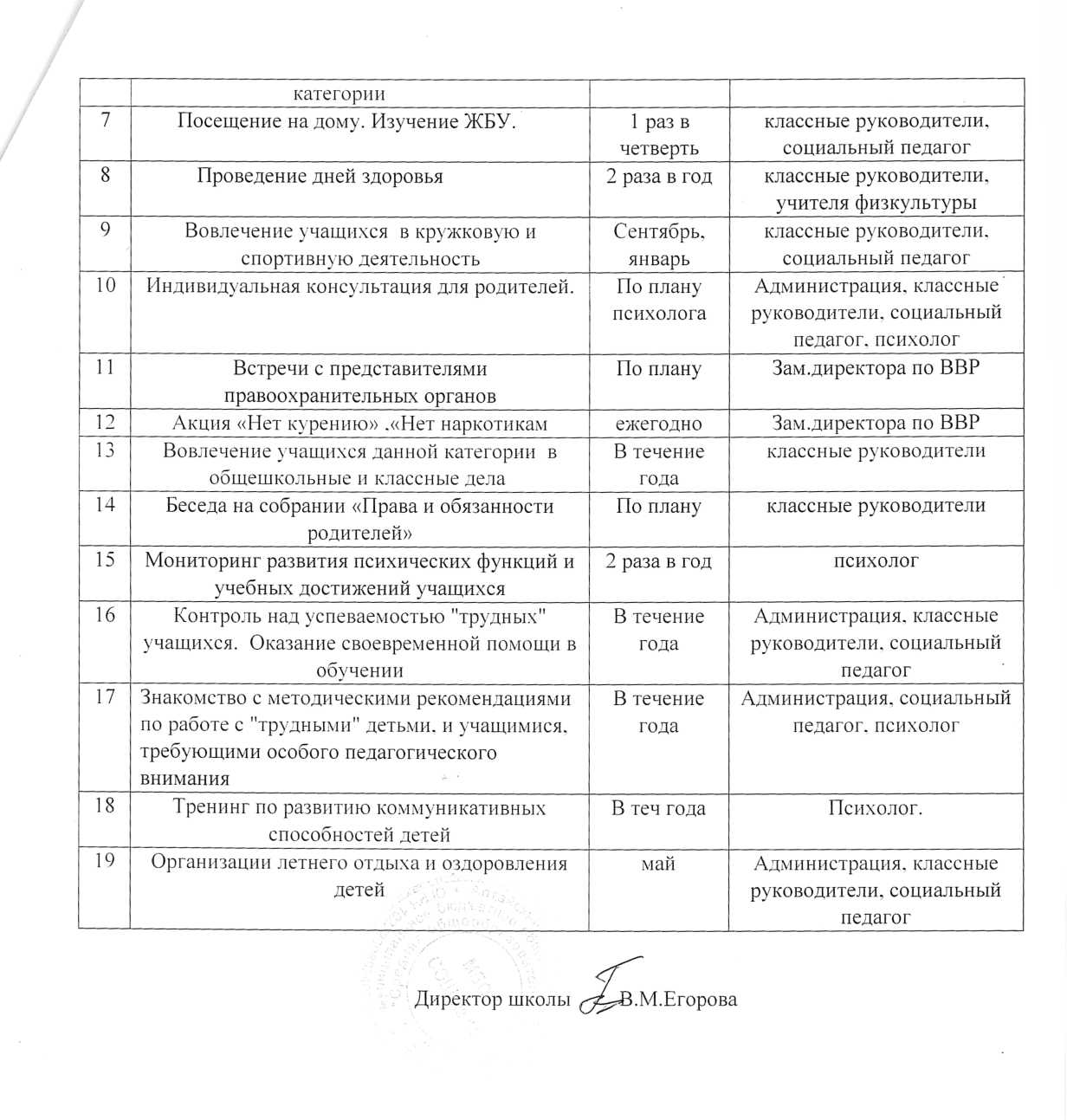 №Название мероприятияС кемпроводитсяСрокипроведенияОтветственные1Классный час: «Мывыбираем жизнь!»Обучающиеся8 классовДекабрьКлассные руководители2Диагностика. Шкала депрессии Зунге (Т.И.Балатовой)Обучающиесяиз «группы риска»ЯнварьПсихолог школы3Круглый стол «Поговорим по душам»Обучающиеся9-11 классовФевраль -мартКлассные руководители, психолог4Психокоррекционные занятия по повышению самооценки, развитию адекватного отношения к собственной личности, снятие эмоционального напряженияОбучающиеся7-11 классовВ течение годаПсихолог , классные руководители5Мероприятия в рамках профилактических недель:- Независимое детство- Неделя, посвященная Всемирному дню борьбы с наркотиками и наркобизнесомОбучающиеся5-11 классовВ течение годаЗам.директора по BPКлассные руководителиОрганизатор школы6Профилактическая программа «Все цвета , кроме черного»9-11 классыВ течение годаСоциальный педагог7Организация встреч с инспектором ОДН, специалистами служб и ведомств системы профилактикиБеседы по предупреждению рискованного поведениянесовершеннолетних5-11 классыВ течение годаИнспектор ОДН Зам. директора по ВР8Кинолектории по профилактике детской преступности, правонарушений, бродяжничестваУчащиеся школыВ течение годаЗам. директора по ВРКлассные руководители9Выпуск листовок «Будьте здоровы»Распространение листовок среди учащихся и их родителейУчащиеся школыВ течение годаРуководители отрядов волонтеровВолонтѐрыРабота с родителямиРабота с родителямиРабота с родителямиРабота с родителямиРабота с родителями1Показ видеороликов дляродителей на родительском собрании: «Берегите своих детей»Родителиобучающихся1-11 классовМарт - апрельКлассные руководители2Оформление стендов в классахи информационном уголке:« Информация для родителей».Телефоны доверия.Для родителейВ течениегода обновление информацииЗам.директора по BP, классные руководители3Профилактическая работа через месенжеры, родительские группы в WhatsApp, ViberДля родителейВ течениегода обновление информацииЗам.директора по BPКлассные руководителиРабота с педагогамиРабота с педагогамиРабота с педагогамиРабота с педагогамиРабота с педагогами1Контроль за стилем общения учителей и учащихся в целях предотвращения случаев оскорбления, унижения, психологического и физического насилия среди участников образовательного процессаПедагоги, обучающиесяВ течение годаЗам.директора по BP, классные руководители2Работа по совершенствованию организационно-методической деятельности педагоговПедагоги школыВ течение годаЗам.директора по BPРуководители МО классных руководителей№ п\пМероприятияФорма проведенияСроки проведения.Ответственный1«Всё, что тебя касается» формирование ценности ЗОЖ у подростков и молодёжиОформление папки-раскладушкисентябрьПсихолог2.Международный день отказа от курения.Стенд16 ноября.Зам. директора по ВВР3. День борьбы с наркотиками.Общешкольная акция.Стенд1 марта.Психолог4.Контроль над работой по профилактике наркомании, табакокурения, СПИДа.Посещение мероприятий,беседы с учащимисяВ течение года.Зам. директора по ВВР5.Профилактика наркомании, табакокурения.беседыНоябрь -февраль.Кл.руководители.7.«Забавы дикарей»Классный часНоябрь Кл.руководители. Психолог.9.Твоя жизнь - твой выборПрофилактика суицидаРодительское собраниеоктябрьКл.руководителиПсихолог10.Профилактика нежелательного поведения ТренингиВ течение годаПсихолог№Содержание мероприятияСроки             Исполнители1.Проведение рабочей встречи с руководством учебного заведения в начале учебного года (цель: уточнение сведений об учебном учреждении)СентябрьПДН  ОП, директор школы, зам.директора по воспитательной работе, социальный педагог, психолог учебного заведения2.Проверка технической укрепленности и антитеррористической защищенности учебного заведения Перед началом каждой четвертиУУМ, ПДН, ОВО ОП, директор школы, учитель ОБЖ, зам.директора по административно-хозяйственной части3.Взаимное информирование обо всех случаях совершения учащимися преступлений (правонарушений) в 3-х дневный срок с момента выявленияПДН, УУМ  ОП, зам.директора школы по воспитательной работе, социальный педагог,психолог4.Проведение правовой пропаганды (лекции, беседы, выступления перед учащимися, родителями, пед.коллективом)В течение годаПДН, ГИБДД, УУМ, ОП, сотрудники паспортно-визового подразделения, зам.директора по воспитательной работе, психолог5.Участие в заседаниях Совета профилактики правонарушенийВ течение годаПДН ОП, зам.директора школы по воспитательной работе6.Организация профориентационной работы в старших классахМарт-апрельОК (ГК), ПДН ОП, зам.директора школы по воспитательной работе, психолог7.Проведение конкурса «Безопасное колесо»апрельГИБДД ОП, зам. директора школы по воспитательной работе 8.Организация охраны общественного порядка при проведении общешкольных массовых мероприятийСогласно плану воспитательной работыНачальник МОБ ОП, зам.директора школы по воспитательной работе9. Доведение информации о результатах расследования или рассмотрения суде уголовных дел, совершенных несовершеннолетними, причинах и условиях, способствующих совершению преступленийПо мере поступленияПДН ОП, зам.директора школы по воспитательной работе, социальный педагог10.Работа родительских патрулей антинаркотической и иной правоохранительной направленностиВ течение годаПДН ОП, зам. директора школы по воспитательной работе11.Проведение индивидуальной профилактической работы с несовершеннолетними, состоящими на внутришкольном учете или учете в ПДН ОВДВ течение годаПДН ОП, зам.директора школы по воспитательной работе, социальный педагог, психолог12.Проведение индивидуальной профилактической работой с неблагополучными семьями, состоящими на внутришкольном учете или учет в ОВДВ течение годаПДН ОП, зам.директора школы по воспитательной работе, социальный педагог, психолог№ п\пМероприятияСрокиОтветственные1.Индивидуальные беседыВ течение годаЗам. директора по ВВР Кл. руководители, психолог2.Вовлечение детей «группы риска» в полезные виды деятельностиВ течение годаЗам. директора по ВВР Кл. руководители3.Профилактические беседы с инспектором ПДНЯнварь-февральЗам. директора по ВВР Кл.руководители, психолог4.Беседы по профилактике ЗОЖВ течение годаКл.руководители, психолог5.Заседания совета по профилактике правонарушенийВ течение годаЗам. директора по ВВР 6.Приглашение родителей из неблагополучных семей на беседы (по мере необходимости) на заседание родительского комитетаВ течение годаПредседатель родительского комитета7.Контроль за посещением кружков и секций детьми «группы риска»ОктябрьФевраль Зам. директора по ВВР 8.Работа с трудными детьми по профориентацииМарт Соц. педагог,психолог9.Экскурсии на предприятия городаАпрельКлассные руководители10.Трудоустройство детей в летний период и организация отдыхаМай Зам. директора по ВВР Кл. руководители, соц.педагог11.Работа психолога по плануВ течение годапсихолог№МероприятияСрокответственные1Создание банка данныхсентябрьКлассные руководители, социальный педагог2Выявление детей, склонных к правонарушениямВ течение годаАдминистрация, классные руководители, социальный педагог, психолог3Индивидуальные беседы с подростками и учащимися  группы риска, требующими  особого педагогического внимания.В течение годаАдминистрация,классные руководители, социальный педагог, психолог4Контроль над  посещаемостью учебных занятийЕжедневноклассные руководители5Изучение состояния здоровья учащихся      медосмотраМедицинский работник 6Индивидуальные и групповые консультации для педагогов, работающих с детьми данной категории        По плануАдминистрация, социальный педагог, психолог